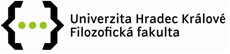 Přihláška – projekt Specifického výzkumu – Studentská grantová soutěž na FF UHK1) Základní údaje*  Svým podpisem stvrzuji souhlas s podáním projektu.2) Anotace3) Specifikace řešitelského týmu. U studentů i akademických pracovníků bude přesně specifikován podíl jednotlivých členů týmu na výsledcích vzniklých ze Specifického výzkumu – studentské grantové soutěže a popsána jejich činnost na výzkumu. 4) Požadované finanční prostředky5) Zdůvodnění požadovaných finančních prostředků – jednotlivých položek způsobilých nákladů6) Časový plán řešení7) Specifikace tématu projektu8) Plánované výsledky9) Plánované publikační výstupy zanesené do OBD ve vazbě na RIV pro FF UHKŘešitel – doktorandŘešitel – akad. pracovníkPracoviště řešiteleStudent (Ph.D. nebo Mgr.)Student (Ph.D. nebo Mgr.)Student (Ph.D. nebo Mgr.)Vedoucí doktorské práceAkad. pracovník Akad. pracovník Akad. pracovník Telefon řešiteleE-mail řešiteleČíslo bankovního účtu studentůNázev projektu (česky)Název projektu (anglicky)Klíčová slova (česky)Klíčová slova (anglicky)Podpis řešitele, spoluřešitele, příp. školitele*  DatumPoložky způsobilých nákladůRok 2013Rok 2013Rok 2013Rok 2013Položky způsobilých nákladůPlánovanéPlánovanéPřidělenéPřidělenéOdměnaPovinné odvody 34,4%OdměnaPovinné odvody 34,4%Osobní náklady celkemOdměny zaměstnancůStipendia OONOstatní náklady celkemNáklady na pořízení hmotného nebo nehmotného majetkuDalší provozní nákladySlužbyDoplňkové (režijní) nákladyCestovnéCelkové požadované prostředky 